План работы с родителями во 2 –й младшей группе детей «Вундеркинды» 2021-2022 годМуниципальное бюджетное дошкольное образовательное учреждение«Центр развития  ребенка – Детский сад № 7 «Остров сокровищ»городского округа «город Якутск»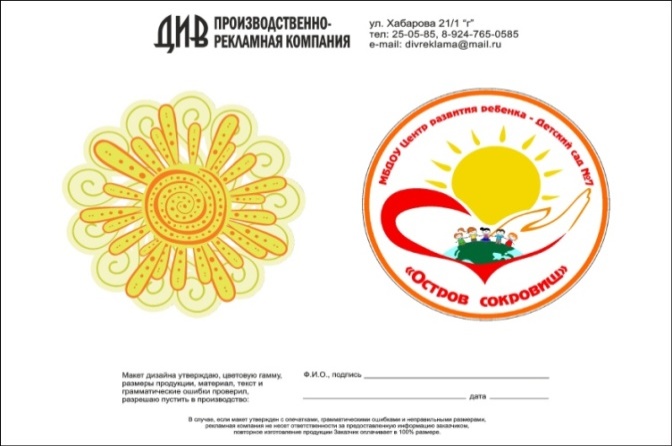 Работа с родителями 2 младшей группы «Вундеркинды»Воспитатели: Тарабукина Т.П                        Менчагина Л.НМесяцыНазвание мероприятийСентябрь1.Организационное родительское собрание «Задачи воспитания и содержания работы с детьми 2 мл группы»2.Консультация  для  родителей по сопровождению процесса адаптации ребенка «Ребенок идет в детский сад»3.Консультация «Воспитание культурно- гигиенических навыков у детей младшего дошк.возраста.3.Оформление группы к осени 4. Организация коллективной  выставки детского творчества «наша Осень»5.Юбилей детского сада .мини поздравление Акция подарки друг другу.Октябрь1.Индивидуальные беседы с родителями2.Видео и фотовыставка на «день пожилых» поздравление для  наших бабушек и дедушек 3.Консультация режим – залог нормального развития ребенка 4.Беседа «Одежда детей в группе и на физкультуре»5.Выставка « поделки из природного материала»6.Осеннее развлечение в группеНоябрь1. Консультация «Как научить ребенка убирать игрушки»«Как научить ребенка к труду»2. Памятка «Десять советов родителям о здоровье детей»во время пандемии3.Индивидуальные беседы с родителями4.Выставка фото и видео ко Дню Матери «Мамочка наше солнышко»5.Выставка рисунков и поделок ко дню Матери6.развлечение в группе « Я люблю свою маму»Декабрь 1.Родителям на заметку «Как проводитьс ребенком досуг2. Беседа «О профилактике гриппа среди населения».3.Выставка  и видео презентация поделок «Наша елочная игрушка»4.Индивидуалные беседы с родителями.5.Оформление группы  и маскарадные костюмы  к Новому году.5.Онлайн Новогодний утренникЯнварь 1.Беседа и встреча с каникул2.Здоровый ребенок» Острые инфекционные заболевания»что нужно знать при ОРВИ3.Выставка рисунков и поделок «Снежинки»4.Коляда Коляда отворяй ворота развлечение5.Консультация: «Игра терапия как средство развития речи детей младшего дошкольного возрастаФевраль 1.Фотовыставка и видео презентация «Мой папа и дедушка»2.Индивидуальные беседы с родителями3.Инценировка показа сказки 4.Поздравление к празднику 23 Февраля 5.Развлечение в группе для наших мальчиков Март1.Оформление папки передвижки «Весна»2.Тематическая выставка совместного творчества родителей и детей  «Весна –красна»3.Оформление группы к весне4.Фотовыставка и видео презентация «Моя милая мамочка»5.Памятка отличие девочек от мальчиков 6.Утренник посвященный ко дню 8 марта !Апрель 1.Уборка снега  в игровых площадках детского сада (папы)2.Индивдуальные беседы с родителями3. Беседа «О профилактике гриппа среди населения».4.Фотовыставка ко дню Космонавтики.5.Выставка рисунков Май 1.Выставка фотографий и видео «Мой дедушка ветеран»2.индивидуальные беседы с родителями (советы по оформлению ,подбор стихов ,поздравлений)3.Родительское собрание (успехи нашей группы)4.Консультация «прогулки  и их значение для укрепления здоровья ребенка!)5.Позравления  посвященный ко  дню Великой победы!